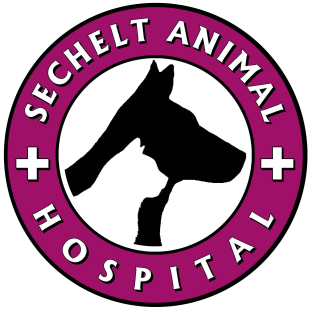 ClientPatientReason for ReferralPhone: (604) 885-2309    Fax: (604) 885-7512   Email: info@secheltanimalhospital.comOnce you have sent your referral, please contact our office to confirm receipt.Referring Hospital:Date:Referring Veterinarian:Referring DVM Phone:Client Last NameClient Last NameFirst NameFirst NameFirst NameFirst NameStreet AddressStreet AddressStreet AddressCityCityPostal CodeHome PhoneCellularCellularCellulare-maile-mailNameBreedSpeciesSexM   MN   F   FSAge (mm/dd/yyyy)Current Concerns Requiring ReferralRelevant History, Comments, Special ConcernsPast Procedures Performed (radiographs, ultrasound, diagnostic tests) *Please forward xraysCurrent Treatment/Current Medications or previously givenAppointment Date:Appointment Time:Booked By: